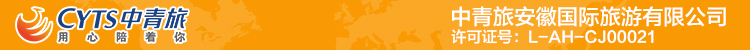 【特色云南】 昆明、大理、丽江五晚六天双飞休闲游行程单行程安排费用说明购物点自费点其他说明产品编号AHPD2023029出发地合肥市目的地昆明市-丽江市-大理市行程天数6去程交通飞机返程交通飞机参考航班无无无无无产品亮点1、每天的车程时间不超4.5小时，有更多足够的时间游玩景点，真正的深度游1、每天的车程时间不超4.5小时，有更多足够的时间游玩景点，真正的深度游1、每天的车程时间不超4.5小时，有更多足够的时间游玩景点，真正的深度游1、每天的车程时间不超4.5小时，有更多足够的时间游玩景点，真正的深度游1、每天的车程时间不超4.5小时，有更多足够的时间游玩景点，真正的深度游产品介绍【精选景点】【精选景点】【精选景点】【精选景点】【精选景点】D1D1行程详情合肥--昆明各地✈昆明。昆明接机，入住酒店。航班参考出团通知。由专职司机送往酒店，为您办理入住手续方可住店休息。在时间允许的情况下推荐大家自行前往位于昆明市中心的“祥云”美食城品尝云南特色小吃；感受几角一块的臭豆腐、几元一碗的香喷喷小锅米线、最时鲜的各类果汁，让人眼花缭乱的云南小吃上百品种供您选择，感受“春城”气息！用餐早餐：X     午餐：X     晚餐：X   住宿昆明D2D2行程详情昆明--石林----楚雄早餐后，7点30左右酒店出发，BUS赴石林（70KM，2小时左右），说起石林就让我们想起“远看石头大，近看大石头。果然石头大，石头果然大。”郭沫若当年游石林后留下的一首打油诗，吟诵这首诗，人们就会想起石林。游览喀斯特奇观——【石林】（不含电瓶车25元/人）（150分钟），聆听每一块石头向您述说的故事，游览阿诗玛化身石，剑峰池、望峰亭, 双鸟渡食、石林湖、石林等景点，中餐乘车返回昆明，为每位贵宾准备了VIP茶歇喝上一杯热腾腾的地道普洱茶，感受云南千年历史茶文化；后前往楚雄（车程约2.5小时）抵达楚雄后享用楚雄代表美食【野生菌火锅】。约20点左右入住酒店。用餐早餐：√     午餐：√     晚餐：√   住宿楚雄D3D3行程详情大理--洱海游艇+吉普车---大理古城酒店享用早餐后，乘车至大理（车程约2小时）；后乘坐【私人游艇】（约60分钟）让您360度环游美丽的洱海，观苍洱山水自然风光，充分享受属于您的洱海美好时光，与洱海来一次深度的艳遇；午餐后乘坐酷酷的【敞篷/吉普车】（4人一车，游览时间约60分钟），体验最炫酷的洱海风情，感受蓝天白云下的速度与激情。途中游览【抖音网红打卡点】设各种网红拍摄道具拍摄，如网红玻璃球，大理欢迎您门框，网红拍摄桌等道具！后乘车前往游览中外驰名的文献名邦——【大理古城】（不含电瓶车35元/人）简称叶榆，又称紫城，“三家一眼井，一户几盆花”的景象依然。古城内东西走向的护国路，被称为《洋人街》。吸引着金发碧眼的“老外”，在这里流连踯躅，寻找东方古韵，渐成一道别致的风景。城内由南到北，一条大街横贯其中，深街幽巷，由西到东纵横交错，全城清一色的清瓦屋面，鹅卵石堆砌的墙壁，显示着大理的古朴、别致。感受不一样的民俗风情。晚餐品尝特色小吃【砂锅鱼】然后入住酒店。用餐早餐：√     午餐：√     晚餐：√   住宿大理D4D4行程详情大理--丽江早餐后游览云南特产展示中心体验，了解民间翡翠石艺文化和手工银饰品展示，午餐后游览具有“东方瑞士”之称的国家5A级景区【玉龙雪山风景区】，赠送【冰川大索道】(温馨提示：由于丽江玉龙雪山索道实行限流政策和受风季影响停开等特殊情况及索道维修等人力不可抗因素导致游客无法乘坐的，我社会根据索道公司实际的配额改乘云杉坪索道或牦牛坪索道并现退索道的差价，敬请谅解）是雪山大索道的起点站，一片茂密的原始森林，这里海拨3356米，索道由此往上运行，直至雪山主峰扇子陡正下方的上部站，那里海拨4506米。索道全长2914米，垂直高差1150米，是我国海拨最高的旅游客运索道之一，后游览【蓝月谷】（不含电瓶车60元/人），白水河，甘海子，蓝月谷尤如安好的女子，静静的不说话，风华在无人所知的明暗处。玉龙雪山的水流经到这里，由于地表的矿物质，幻化出迷人的色彩。我见过湘西苗寨碧潭的水，见过四川九寨五彩的水，但是这些水与蓝月谷的水比起来，都少了一分淡然的仙气儿。赠送观赏大型歌舞表演【丽水金沙】或【爱在丽江】（二选一，具体以当天旅行社安排为准）！晚自行前往世界文化遗产、国家5A级景区【丽江古城、四方街】（自由活动，自行回酒店）您可自行去Citywalk、寻找布农铃、打手鼓、邂逅酒吧民间艺人；今天晚上无餐饮安排，时间充足游客可自行品尝古城无处不在的美食：丽江粑粑、腊排骨火锅、鸡、豌豆、凉粉、蜜饯等……。用餐早餐：√     午餐：√     晚餐：X   住宿丽江D5D5行程详情丽江--丽江/大理--昆明早餐后参观【纳西民俗体验馆】了解——黄龙玉精湛的雕刻技艺。随后游览丽江茶马古道重镇【束河古镇】，束河，纳西语称“绍坞”，因村后聚宝山形如堆垒之高峰，以山名村，流传变异而成，意为“高峰之下的村寨”。 后游览【拉市海风景区】（不含骑马）感受古时茶马古道；直达拉市海源头。这里是候鸟基地，也是丽江文化的源头，更是当年茶马古道上的重镇，在这里生活的都是纯朴的纳西民族，您可以感受最纯真的纳西文化，体验马帮历史文化，寻找心灵的震撼，感受水上之舟，舟上之人，人之歌声文化意象，以水，山 情，全方位地展现了丽江独特而博大的民族文化，后乘大巴或火车卧铺返回昆明用餐早餐：√     午餐：√     晚餐：X   住宿昆明D6D6行程详情昆明--合肥早餐后，前往游客集散中心，领略云南四季缤纷的叶脉干花魅力，体验非物质文化遗产展示馆的民族文化、花卉文化、美食文化、娱乐文化相结合的梦幻之旅。随后安排送机结束愉快的旅程，返回温馨的家。（ 12点之前航班因为时间原因无法安排，敬请谅解 ）用餐早餐：√     午餐：X     晚餐：X   住宿无费用包含1、住宿：全程入住指定酒店1、住宿：全程入住指定酒店1、住宿：全程入住指定酒店费用不包含大理段：大理古城电瓶车35元/人  石林 25元/人  蓝月谷 60元/人大理段：大理古城电瓶车35元/人  石林 25元/人  蓝月谷 60元/人大理段：大理古城电瓶车35元/人  石林 25元/人  蓝月谷 60元/人项目类型描述停留时间参考价格云南特产展示中心体验感受云南特有的马帮商贸文化（ 翡翠+银器 ）180 分钟纳西民族文化区了解黄龙玉、云南民族手工艺传承文化120 分钟集散中心停留时间根据最后一天回程航班时间决定60-120分钟，12点之前航班不安排，60 分钟项目类型描述停留时间参考价格大理古城电瓶车大理古城电瓶车，自由选择乘坐60 分钟¥ 35.00蓝月谷电瓶车自理60 分钟¥ 60.00石林自理60 分钟¥ 25.00温馨提示1、本行程所选酒店部分不能加床，需补房差，若不占床，不含早餐，不退费用；因地域情况不同，云南大部分酒店空调为定时开放，请游客注意，如需要加被褥等请联系酒店工作人员或告知导游。退改规则以旅游合同约定为准，如按约定比例扣除的必要的费用低于实际发生的费用，旅游者按照实际发生的费用支付。